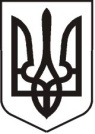 У К Р А Ї Н АЛ У Г А Н С Ь К А    О Б Л А С Т ЬП О П А С Н Я Н С Ь К А    М І С Ь К А    Р А Д АШ О С Т О Г О   С К Л И К А Н Н ЯРОЗПОРЯДЖЕННЯміського голови12.11.2020                                               м. Попасна                                               №02/02-255                         Про проєкт порядку денного та регламенту роботи засідання виконавчого комітетуПопаснянської міської ради у листопаді 2020 року          Відповідно до рішення виконавчого комітету міської ради від 18.06.2020 № 49 «Про   затвердження плану роботи виконавчого комітету Попаснянської міської ради на  ІІ півріччя 2020 року», на підставі Регламенту виконавчого комітету Попаснянської міської ради, розглянувши надані заступниками міського голови та відділами виконкому міської ради пропозиції, керуючись п.20 ч.4 ст.42, ст. 53 Закону України «Про місцеве самоврядування в Україні»: Включити до проєкту порядку денного засідання виконавчого комітету наступні питання:  Про затвердження актів обстеження житла, зруйнованого (пошкодженого) внаслідок надзвичайної ситуації воєнного характеру, спричиненої збройною агресією Російської Федерації, розташованих на території міста Попасна. Інформація  Бондаревої Марини Олександрівни, начальника  відділу житлово-                      комунального  господарства, архітектури, містобудування та землеустрою  Про План діяльності виконавчого комітету Попаснянської міської ради  з підготовки проєктів регуляторних актів на 2021 рік.Інформація  Коваленка Віталія Петровича, начальника юридичного відділуПро роботу громадської комісії з житлових питань при виконкомі міської ради.Інформація  Демченко Катерини Сергіївни, спеціаліста відділу житлово-комунального                                                  господарства, архітектури, містобудування та землеустрою              Про внесення змін до рішення виконавчого комітету від 18.05.2020 №43 «Про затвердження Переліку адміністративних послуг, які надаються через Центр надання адміністративних послуг виконавчого комітету Попаснянської міської ради».Інформація Коваленко Олени Миколаївни, начальника відділу надання                                                                                  адміністративних послугПро встановлення двоставкового тарифу на теплову енергію, що виробляється з використанням природного газу ТОВ «ДЕМ І К» для категорії «бюджетні установи».Інформація  Іщенко Олесі Володимирівни, спеціаліста відділу житлово-комунального                    господарства, архітектури, містобудування та землеустрою               Про встановлення тарифу на теплову енергію, вироблену з використанням альтернативних джерел енергії  ФОП Котовою Ю.О., для потреб установ та організацій, що фінансуються з державного чи місцевого бюджету.Інформація  Іщенко Олесі Володимирівни, спеціаліста відділу житлово-комунального                   господарства, архітектури, містобудування та землеустрою                 Про списання домоволодіння  № 42 по вул. Заводська  у  м. Попасна, яке належить  на праві   приватної власності гр.  Поповій  Марфі Гаврилівні, Попову Віктору Васильовичу.Інформація Кандаурової Тетяни Віталіївни,  спеціаліста відділу житлово-                     комунального господарства, архітектури, містобудування та землеустрою                   Регламент засідання виконкому:          Для інформації – до 10 хвилин          Для виступів     – до 5 хвилин          Перерву зробити через 1,5 години засідання на 10 хвилинЗасідання виконавчого комітету провести 17 листопада  2020 року о 10.00 годині. Міський голова                                                                                   Ю.І.Онищенко Кулік  2 07 02